Objevuj a poznávej -5. třídaUčivo: C 1. SVĚTOVÁ VÁLKAUčebnice vlastivědy 5. str. 38-38– PROJDĚTE SI (není třeba extra číst a pamatovat si), hlavně jukněte na obrázky A s datem 8.2.2021: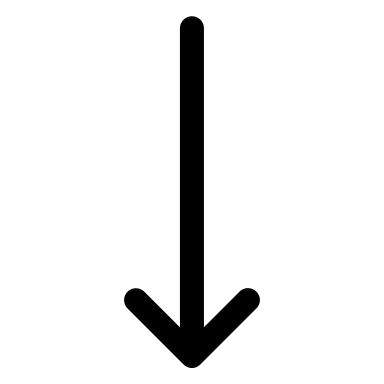 PRVNÍ SVĚTOVÁ VÁLKA (1914 – 1918)Začátek        červenec 1914 Konec        listopad 1918 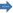                                                        PROČ?      Důsledkem sporů států o nové rozdělení světa. (atentátem na Františka Ferdinanda d ́Este )Proti sobě bojovaly 2 strany:Rakouskou – Uhersko, Německo se spojenci proti Velké Británii, Francii, Rusku, Srbsku a dalšími, později se přidaly i USA.Výsledek válkyPorážka Rakouska – Uherska.Život lidí za války: nedostatek potravin, bída a hladmuži do války a ženy s dětmi pracovaly na polích a v továrnáchpřestaly se vydávat noviny a časopisy, omezení školPo válce se rozpadlo Rakousko-Uhersko.28. října 1918 české země byly samostatné30. října 1918 se k nově vytvořenému státu připojili Slováci – samostatná Československá--------------------------------------------------------------------------------------------------------------------------Odkazy k probíranému učivu:Dějiny udatného českého národa https://dejiny.ceskatelevize.cz/211543116230111/Objevuj a poznávej -5. třídaUčivo: CESTA K SAMOSTATNOSTI Učebnice vlastivědy 5. str. 36-38– PROJDĚTE SI (není třeba extra číst a pamatovat si), hlavně jukněte na obrázky A s datem 9.2.2021:Odpor proti Rakouska–Uherska, vznik ČeskoslovenskaČeští politici – usilují o mír s rakouskou vládou- v cizině ( emigranti) – chtějí samostatnost českých zemí – T. G. Masaryk (o něm v učivu Národ sobě), E. Beneš, M. R. Štefánik = zahraniční odbojOd roku 1917 vznikají v Rusku, Francii a Itálii československé legie – vojsko z českých a slovenských vojáků = legionářů. Utekli z rakouské armády a v zahraničí se dostali do zajetí, aby mohli bojovat proti rakouské vládě a pro samostatnost českých zemí.        T.G. Masaryk                     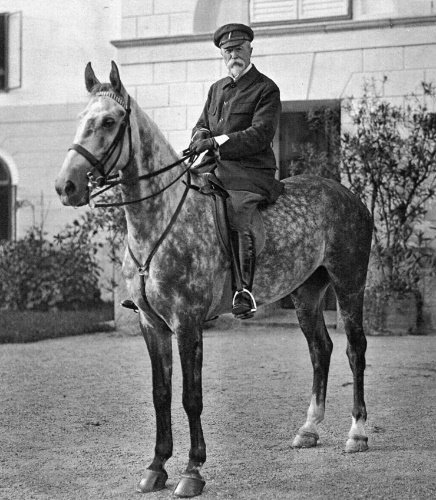 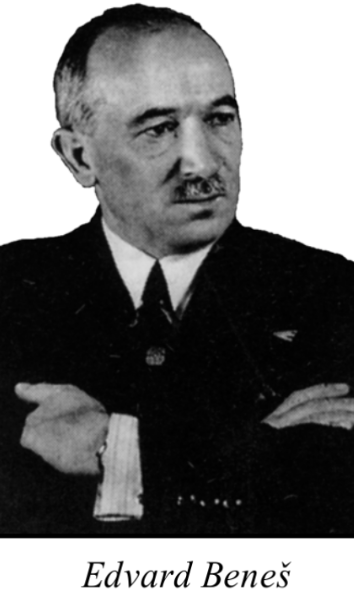 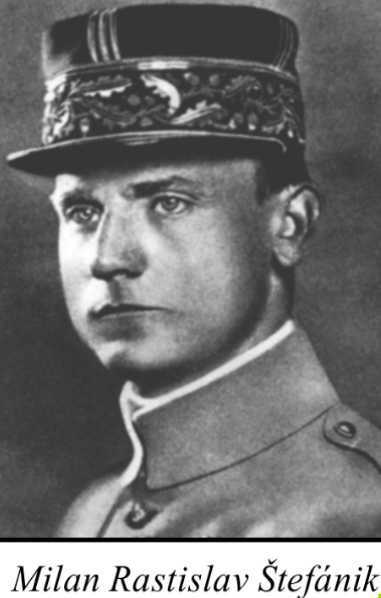 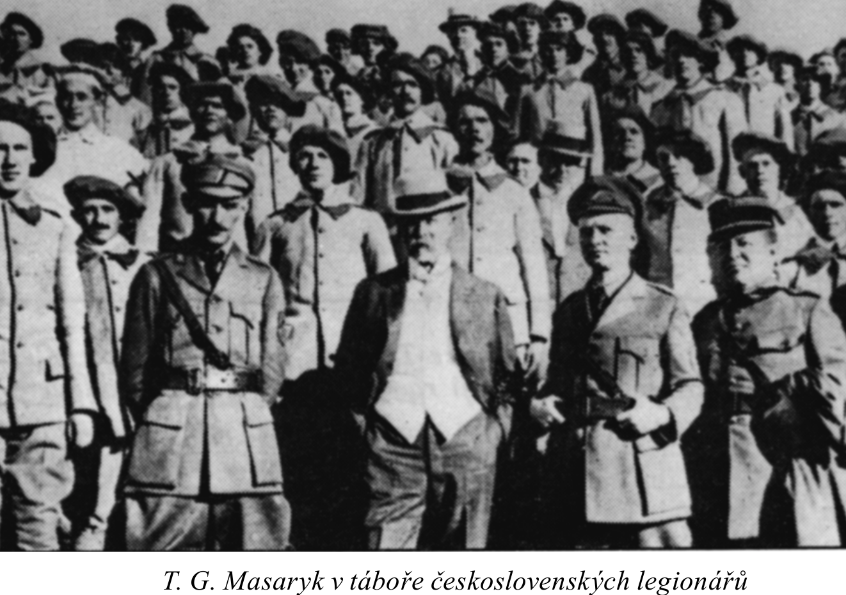 28. 10. 1918 vznik Československé republiky, 1. prezidentem T. G. Masaryk28. říjen – státní svátekOdkazy k probíranému učivu:94 První odboj legie Dějiny udatného českého národa                                                       https://www.youtube.com/watch?v=47akm6F9Hes    95 Vznik Československa Dějiny udatného českého národa                                       https://www.youtube.com/watch?v=qD8ec7pJ4SYTomáš Garrigue Masaryk https://www.youtube.com/watch?v=B3K8_uCNzU0        Vznik Československa (28. října 1918) https://www.youtube.com/watch?v=5epkejAtUXIVystřihněte zápis s obrázky a můžete vlepit do sešitu((-:Objevuj a poznávej -5. třídaUčivo: TVÁŘ ČESKOSLOVENSKÉ REPUBLIKYUčebnice vlastivědy 5. str. 36-38– PROJDĚTE SI (není třeba extra číst a pamatovat si), hlavně jukněte na obrázky A s datem 10.2.2021:ČSR se skládá ze 4 zemí: 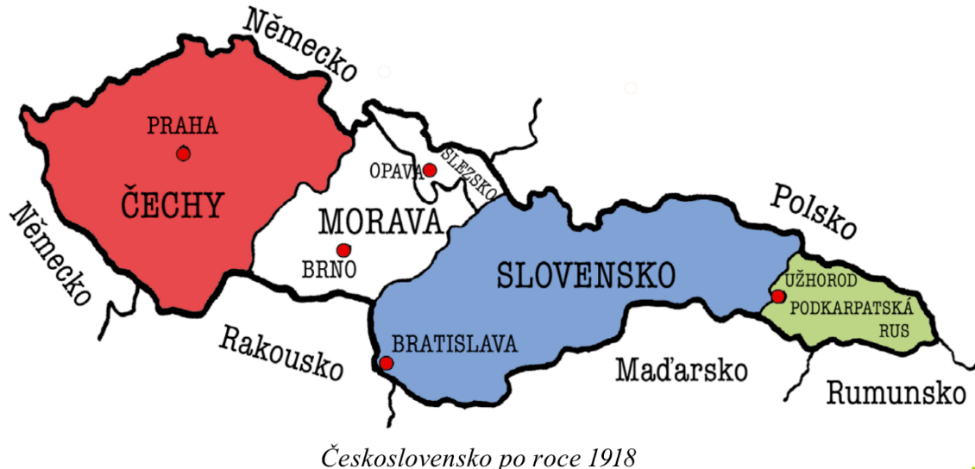 1) Čechy 2) Morava a Slezsko    (Češi, Němci,Poláci)3) Slovensko (Slováci, Maďaři)4) Podkarpatská Rus (Rusíni, Ukrajinci)ČSR – demokratická republikavolby – vláda liduvolí prezidenta – 1. prezident T.G. Masarykústava - soubor zákonůrovnoprávnost všech občanůVyspělý průmyslový stát (Baťovy závody ve Zlíně – boty) , do světa se vyváží – boty, stroje, zbraně, sklo, textil.Rozvoj zemědělství, do světa se vyváží – cukr, pivo, chmel.Odkazy k učivu: Dějiny udatného českého národa * díl 96 Československo, rozvoj průmyslu mezi válkami Dějiny udatného českého národahttps://www.youtube.com/watch?v=opx0ow6YUOg * Samostatné Československo https://docs.google.com/presentation/d/1gLHlAkdhEr7OAO3MXfMTriFhV9LKt-DUTfajJaqXgl0/pub?start=false&loop=false&delayms=3000&slide=id.i0 T. G. Masaryk https://docs.google.com/presentation/d/1ylSBHC_Db62FMYkwu-zlHv9FsWjE0S_BVww1uSniCH8/pub?start=false&loop=false&delayms=3000&slide=id.i0